 maandag                                Wat? maandag                                Wat?Tijd?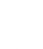 hulp en herplan!Heen en weerTaken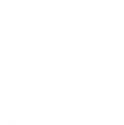 Taal: meer- of weeroefn. P.20-23TakenTakenLessen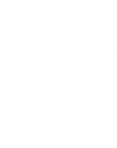 wisk.: sprongtoets 8 LessenLessenExtra 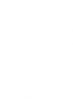 geplandmorgen fotograafExtra geplandMeenemen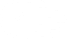 Afgeven dinsdag                                 Wat? dinsdag                                 Wat?Tijd?hulp en herplan!Heen en weerTakenSpelling: meer- of weeroefn. p.32-35TakenTakenLessenW.O.: toets voetafdrukLessenLessenExtra geplandExtra geplandMeenemenAfgeven woensdag                               Wat? woensdag                               Wat?Tijd?hulp en herplan!Heen en weerTakenTakenTakenLessenLessenLessenExtra geplanddonderdag gezonderdagExtra geplandMeenemenAfgeven donderdag                              Wat? donderdag                              Wat?Tijd?hulp en herplan!Heen en weerTakenTakenTakenLessenFrans: voc.U33LessenSpelling: dictee na thema 7 (L)LessenExtra geplandExtra geplandMeenemenAfgeven vrijdag                                  Wat? vrijdag                                  Wat?Tijd?hulp en herplan!Heen en weerTakenTakenTakenLessenLessenLessenExtra geplandExtra geplandMeenemenAfgeven weekend                                Wat? weekend                                Wat?Tijd?hulp en herplan!Heen en weerExtra geplandExtra geplandExtra geplandDit neem ik van deze week mee: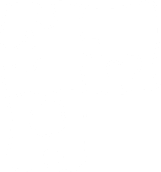 Mijn werkhouding: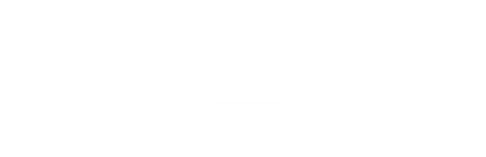 Mijn zegje: